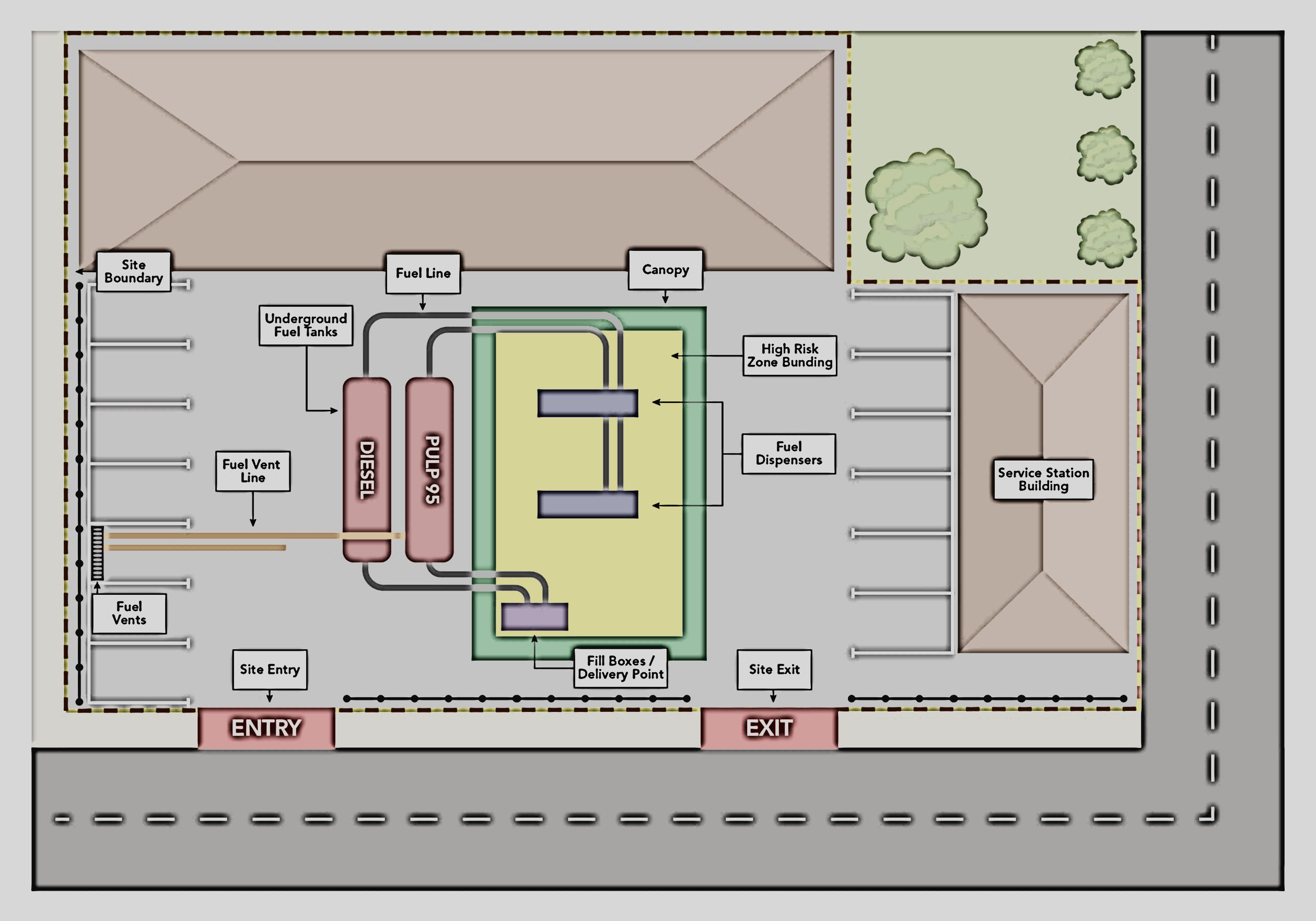 This publication was produced by the Hunter Joint Organisation 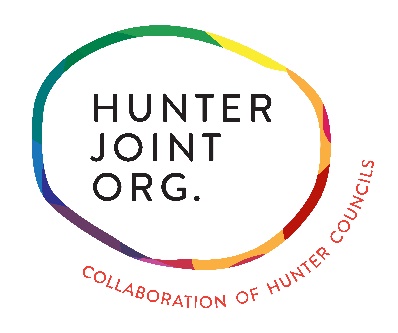 Acknowledgements This project has been funded by the New South Wales Government through the EPA’s Contaminated Land Management Program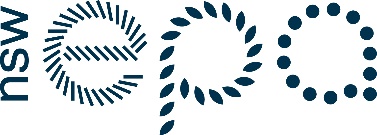 Address for Correspondence:	Environment Division
Hunter Joint Organisation 
PO Box 3137
THORNTON NSW 2322Phone: (02) 4978 4020
Fax: (02) 4966 0588
Email: enviroadmin@huntercouncils.com.au © Hunter Joint OrganisationSuggested Bibliographic Citation: Hunter Joint Organisation, 2020. Fuel System Operation Plan (FSOP) Guide. Hunter Joint Organisation.Fuel System Operation PlanThis Fuel System Operation Plan (FSOP) Guide contains the examples of the documented procedures and records required by the Protection of the Environment Operations (Underground Petroleum Storage Systems) Regulation 2019 (the UPSS Regulation), prepared under the Protection of the Environment Operations Act 1997 (the Act).In accordance with Part 4, Clause 18 of the UPSS regulation, an underground petroleum storage system (UPSS) must not be used unless a Fuel System Operation Plan (FSOP) is in place at the site.The UPSS Regulation requires the FSOP to contain the procedural documents and records specific to the UPSS. The FSOP must be kept on site so that practical written procedures are on hand to monitor the UPSS in order to detect leaks and spills and take appropriate action when they are identified.How to use this GuideThis guide should be tailored by the UPSS’s Person Responsible to develop their own Fuel System Operation Plan.[Advice and instructions are provided in highlighted text. It is intended that all highlighted text be removed from the final FSOP developed by the Responsible Person for the site, as they are intended for development purposes only.] Should you require assistance in creating your own FSOP, contact your local Council.The ‘HOW TO’ steps for completing the FUEL SYSTEM OPERATION PLAN (FSOP)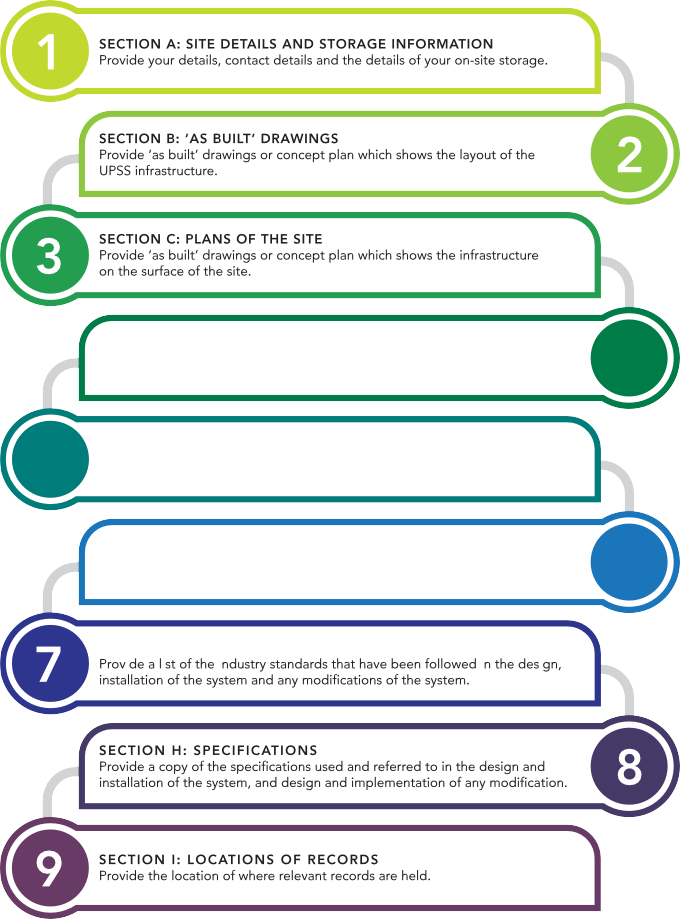 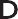 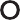 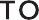 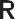 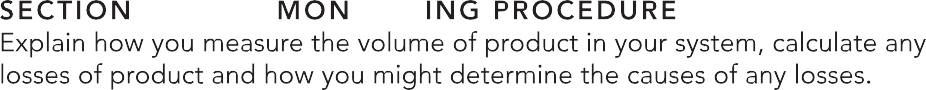 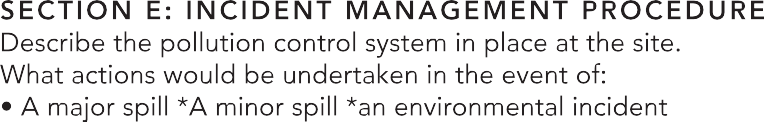 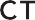 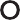 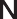 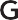 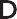 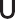 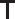 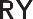 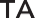 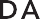 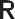 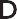 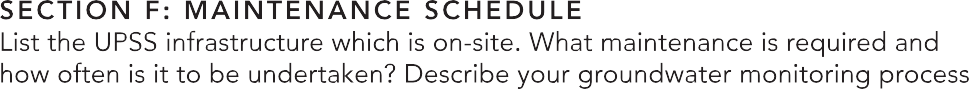 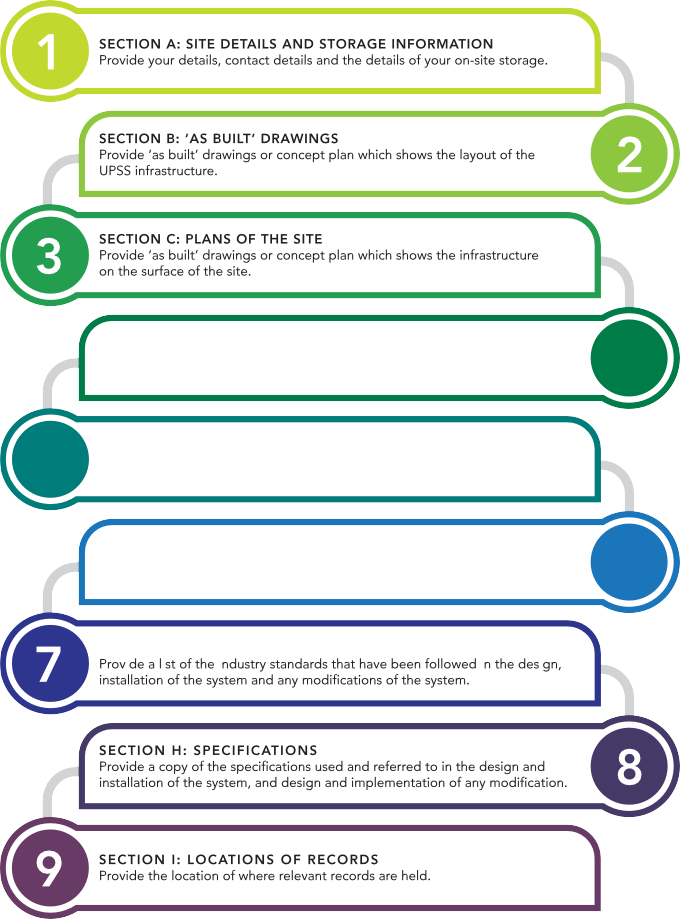 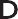 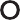 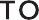 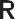 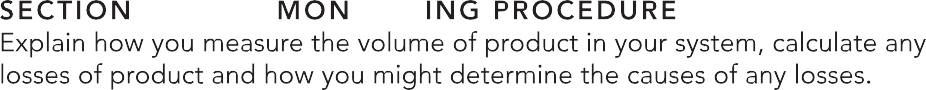 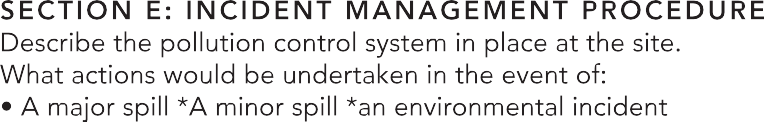 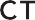 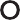 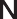 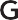 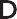 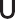 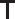 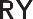 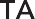 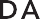 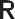 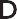 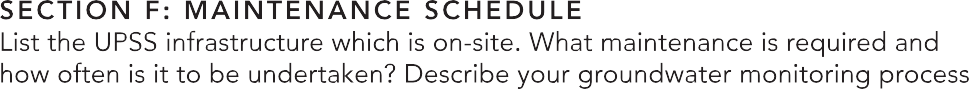 Fuel System Operation PlanThis Fuel System Operation Plan must be retained on site.Section A – Site Details and Storage System InformationStorage System Information for UPSSSite name:	[e.g. Corner Store Station]Site address:	[e.g. 117 Bull Street, Newcastle NSW 2300]Land title particulars:Lot Number:	[e.g. 1]DP Number:	[e.g. 1234567]Person responsible:[Full name and job title]If person responsible is a corporation, the name of a natural person who is authorised to act on behalf of the corporation.Postal address (for person responsible or natural person – may differ from site address):[e.g. PO Box 488GNewcastle NSW	2300]24-hour phone number (for person responsible or natural person):[Name and 24-hr phone number][Additional contact point if applicable]Name of site owner (if different from person responsible):[Full name, contact number and business name if applicable]Access and security information[Details of access to, and security of, the system, including any locks, gates, fences, etc. and the means of opening them]Details of on-site storage[Your on-site storage details should be captured in a table, such as the table provided within the example below.]Section B - Current ‘as-built’ Drawings for the SystemThese are detailed site plans (to a recognisable scale) which depict the final installed configuration of any part of a UPSS and any construction deviations showing all features of the storage site as currently built. This does not include the pre-constructed drawings. The date of the plan should be included.[Attach the most detailed and recent ‘As-built’ drawings available. ‘As-built’ drawings provide the ‘best approximation’ of the site][If the site owner is unable to locate ‘As-built’ drawings, then they must develop a site plan which provides a ‘best approximation’ of the site. This site plan must capture, as a minimum, the items provided within the example below]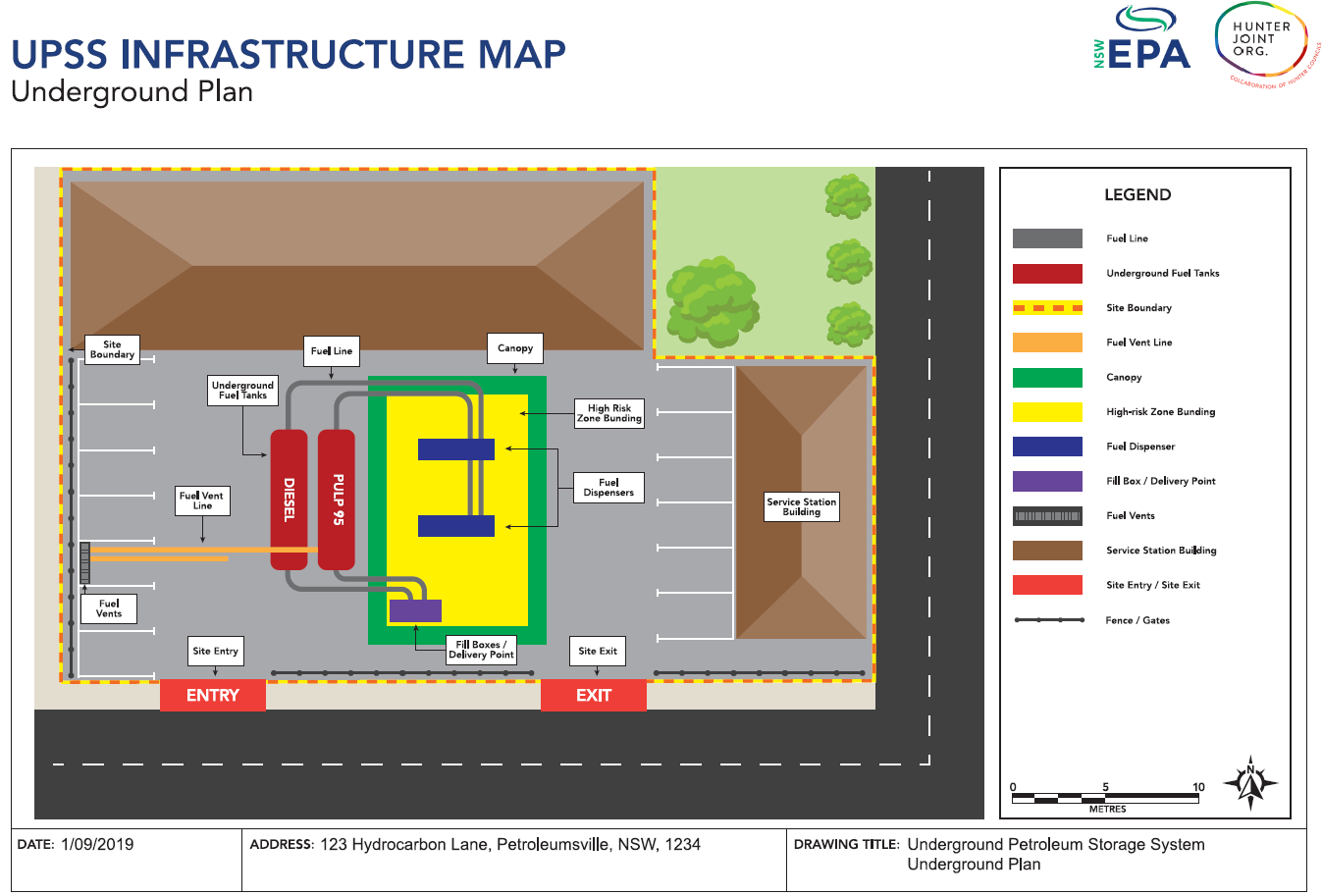 Section C - Plans of the Storage SiteThis plan should show the locations of each of the following: the storage system all buildings and associated infrastructure all fences and gates all groundwater monitoring wells (including any codes by which they are designated) any unsealed ground surfaces.[Attach the most detailed and recent ‘Storage Site’ drawings available. ‘Storage Site’ drawings provide the ‘best approximation’ of the site][If the site owner is unable to located the ‘Storage site’ drawings, then they must develop a site plan which provides the ‘best approximation’ of the site. This site plan must capture, as a minimum, the items within the example below.]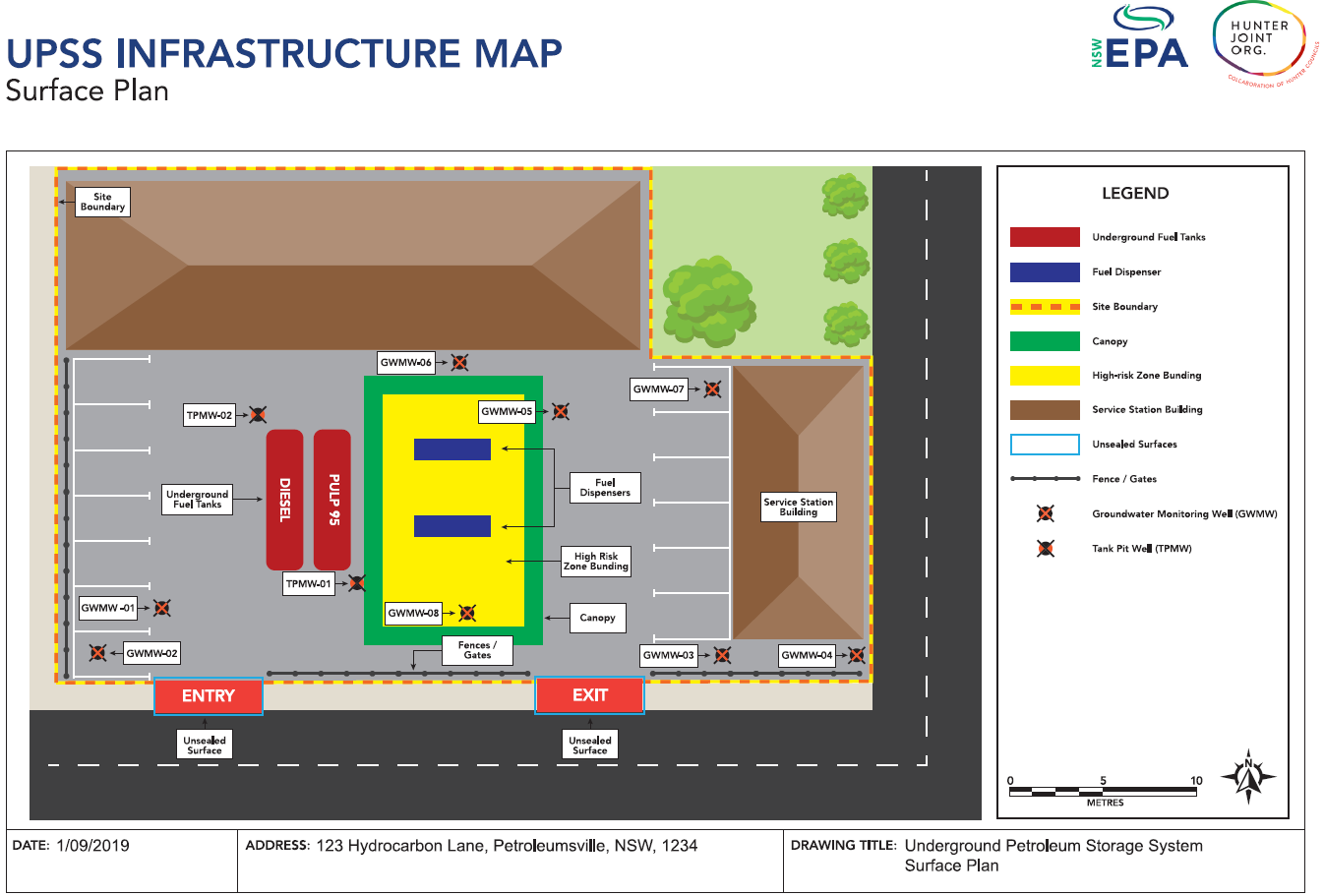 Section D – Loss Monitoring ProcedureThe loss monitoring system must be designed to detect losses of petroleum by measuring discrepancies betweenthe amount of petroleum that should be in the system, and the amount of petroleum that is actually present in the system. Statistical Inventory Reconciliation Analysis (SIRA) is an example of a loss monitoring system.Detecting Loss From Underground FacilitiesLoss monitoring procedures are designed to detect any losses of petroleum from UPSS tanks or piping before they pollute the soil, surface waters or groundwater. The frequency, sensitivity and reliability of loss monitoring should lead to a high level of confidence that any potential product loss will be detected in time to allow a response before a risk is posed to human health or the environment.The following protocol is currently used by [SITE NAME] to assess loss from underground storage systems:[Measure in place to detect loss for inventory analysis;e.g. Calibrated Dipstick OR Automatic Tank Gauging (ATG) OR both][Measure in place to calculate inventory loss; e.g. Statistical Inventory Reconciliation Analysis (SIRA) system which meets the standard requirements of AS4897–2008 (AS 2008a) or an equivalent standard in terms of protection of human health and the environment][The process by which results of inventory loss calculations are obtained][The methodology in place to identify whether loss of product is due to leakage or other factors.][OPTIONAL: Insert supporting flow-chart to visualize the above methodology]Section E - Incident Management ProcedureThe incident management procedure must set out the steps to be followed when dealing with any leaks and spills of petroleum from the underground petroleum storage system.Incident Management ProcedureAny event which occurs outside of the normal operation and maintenance of a fuel storage and dispensing system is defined as an emergency. Such events may result in a loss of containment of fuel product.A loss of containment will allow petroleum products to escape the storage and dispensing system to create a potentially dangerous situation which will require immediate action to reduce the impact and maintain the safety of the site and surrounding environment.All incidents relating to petroleum product being released to the environment are to be reported to 24/7 Support and an incident report form is to be completed immediately.An incident management procedure should detail the following items:Pollution Control System: The system, composed of a series of physical measures, which captures on-site pollution and reduces the potential impact to safety and environment. [An example Pollution Control System is provided on page 20, this is for guidance purposes only. You must identify and describe your site-specific features and risks when developing your Pollution Control System.]Minor Spills: The series of actions which are to be undertaken in the event that there is a spill involving a small volume (Less than or equal to 5 Litres) of product. [An example Minor Spills Response Plan is provided on page 21, guidance purposes only. You must identify and address your site-specific features and risks when developing your Minor Spill Response Plan.]Major Spills: The series of actions which are to be undertaken in the event that there is a spill involving a large volume (greater than 5 Litres) of product. [An example Major Spills Response Plan is provided on page 21, for guidance purposes only. You must identify and address your site-specific features and risks when developing your Major Spill Response Plan.]Environmental Incidents: The series of actions which to be undertaken in the event that there is a spill which may contact the surrounding environment. [An example Environmental Incident Response Plan is provided on page 22, for guidance purposes only. You must identify and address your site-specific features and risks when developing your Environmental Incident Response Plan.]Other incidents, as identified by the Responsible person, e.g. Evacuation, Robbery, Assault, Fire/Explosion, Motor Vehicle Accident, Bomb Threat, etc. [You must identify and address your site-specific features and risks when developing your Other Incident Response Plan.]Consideration must be given to the process undertaken both during and after an emergency event occurs.NOTE: It is the Responsible Person’s responsibility to ensure the accuracy and completeness of their incident management procedure. The content within the examples below are intended to provide guidance and do not constitute a site-specific incident management procedure, and should not be relied upon as such. It is the Responsible Person’s responsibility to identify the risks which are unique to their site in order to develop a site-specific incident management procedure and manage their identified risks.Section F – Maintenance ScheduleThe FSOP shall include the details of the on-site maintenance which is scheduled to be carried out and when it is scheduled, in relation to the system generally and in relation to the various gauges, indicators, groundwater monitoring wells and other measuring instruments which form part of the system in order to comply with relevant State and National legislative and regulatory requirements. This includes a detailed procedure on the groundwater monitoring plan in place at the site.All Certification, Compliance Documentation and routine maintenance records are to be retained at a nominated office and accessible upon request.The maintenance schedule is to be in accordance with the required relevant industry standards.The FSOP shall also include the details of the on-site storage tanks.[An example of a UPSS Maintenance Schedule is provided on page 24, for guidance purposes only. You must identify and address your site-specific features, risks and equipment when developing your UPSS Maintenance Schedule.]NOTE: It is the Responsible Person’s responsibility to ensure the accuracy and completeness of their UPSS Maintenance Schedule. The content within the examples below are intended to provide guidance and do not constitute a site-specific UPSS Maintenance Schedule, and should not be relied upon as such. It is the Responsible Person’s responsibility to identify the equipment on their site in order to develop a site-specific UPSS Maintenance Schedule and manage their identified equipment.6-Monthly Groundwater MonitoringThe Regulation requires that groundwater monitoring events be undertaken on a 6-monthly basis.[Provide a description of the groundwater monitoring program being implemented at site]An example of a 6-Monthly Groundwater Monitoring Procedure is provided below, for guidance purposes only. You must identify and address your site-specific features, risks and equipment when developing your 6-Monthly Groundwater Monitoring Procedure.Groundwater monitoring records and all corresponding reports are retained at [Location] and can accessed upon request submitted to [Contact Detail].[Attach an ‘As-built’ plan or map showing the installed ground-water monitoring wells]Groundwater monitoring records and all corresponding reports are retained at [Location] and can accessed upon request submitted to [Contact Detail].[Attach an ‘As-built’ plan or map showing the installed ground-water monitoring wells, such as that found on page 26]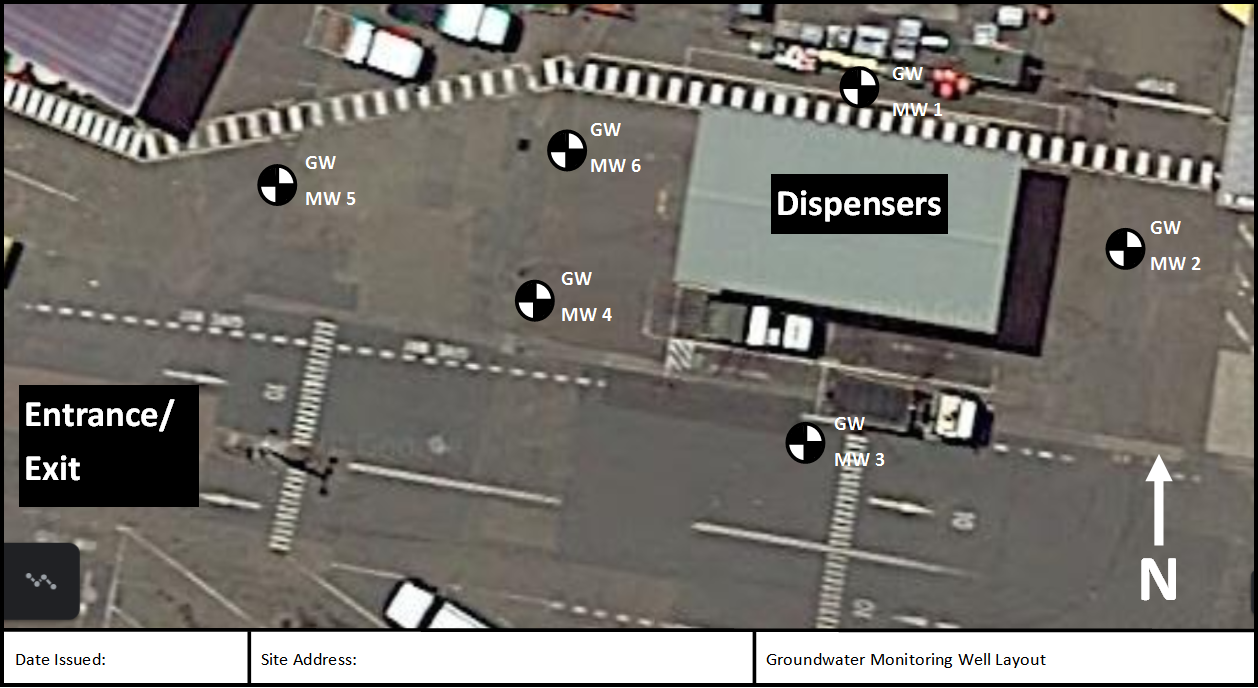 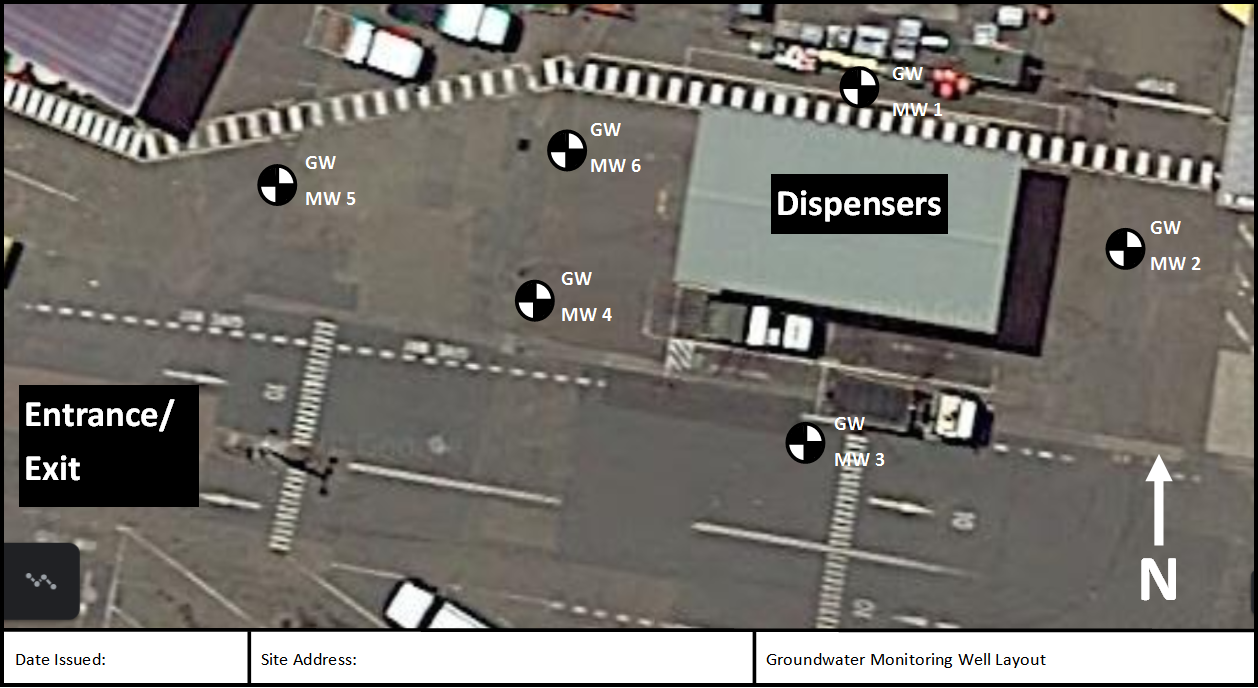 Section G - Industry StandardsA copy of each list of industry standards that have been followed in connection with each of the following: The design of the system The installation of the system The design of any modification ORThe implementation of any modification or In the absence of a list of industry standards, documented evidence that the person responsible for the system has taken all reasonable steps to obtain such a list.[An example of an Industry Standards List is provided on page 28, for guidance purposes only. You must identify Industry Standards which are relevant to your site when developing your Industry Standards List.Section H - SpecificationsA copy of all specifications used and referred to, including: The design specifications for the system; The installation specifications for the system;The design specifications for any modification; and The implementation specifications for any modification. ORIn the absence of a copy of specifications, documented evidence that the person responsible for the system has taken all reasonable steps to obtain such copies.[Either demonstrate that copies of all relevant specifications have been obtained and are accessible OR attach a letter of support which includes;The specifications usedCertification with The Protection of the Environment Operations (Underground Petroleum Storage  Systems)  Regulation 2019]Section I – Location of RecordsRecords kept in accordance with Part 5 and Part 6 of the Regulation, especially specifics of any off-site storage of records.The records associated with any significant modification made to the storage system are held at:[Insert the location of records, on-site or at alternate office location. Records must be accessible upon request e.g. Records are located within the store on site and available upon request]This includes the following;	A comprehensive description of the modification	The dates of comment and completion of the modification	The results of the equipment integrity test carried out	Current “as-built” drawings for the system, revised to reflect the modificationAn incident log is held at:[Insert the location of records, on-site or at alternate office location. Records must be accessible upon request e.g. Records are located within the store on site and available upon request]This includes the following;The carrying out of an activity, by a person acting otherwise than at the direction or request of a person responsible for the system, that has affected, is affecting or could affect the integrity of the systemThe occurrence of any unplanned or abnormal incident (including operational disruptions or equipment failures) that has affected, is affecting or could affect the long-term safety of the system.Any documents which are required to be kept for seven years, from the date of creation, are held at:[Insert the location of records, on-site or at alternate office location. Records must be accessible upon request e.g. Records are located within the store on site and available upon request]This includes the following;The results of any equipment integrity testsData produced by any measuring equipment (this includes leak detection and loss monitoring systems)Details of any action undertaken as part of loss detection proceduresAny documents prepared as part of system decommissioningAny notifications made as part of pollution incident reportingAnything required under the Protection of the Environment Operations (Underground Petroleum Storage Systems) Regulation 2019Any documents which are required to be kept for seven years from date of decommissioning are held at:[Insert the location of records, on-site or at alternate office location. Records must be accessible upon request e.g. Records are located within the store on site and available upon request]This includes the following;Each certificate issued for the system regarding Equipment Integrity TestingA leak detection system reportEach version of the Fuel System Operation PlanA record made in relation to significant modificationsA report made in relation to the decommissioning or tank removal and/or replacementThe incident report kept for the systemAny report that has been in relation to a pollution incidentAnything required to be documented under Protection of the Environment Operations (Underground Petroleum Storage Systems) Regulation 2019 immediately before its repeal. NOTE: Within 30 days after there is a change in responsibility for a storage system, the person responsible for the system before the change must ensure that all documents for the system that this Part requires to be kept, and that are in the person’s possession, are delivered to the person newly responsible for the system.Revision numberDetails/AmendmentsDateAmended By12